PATAN HOSPITAL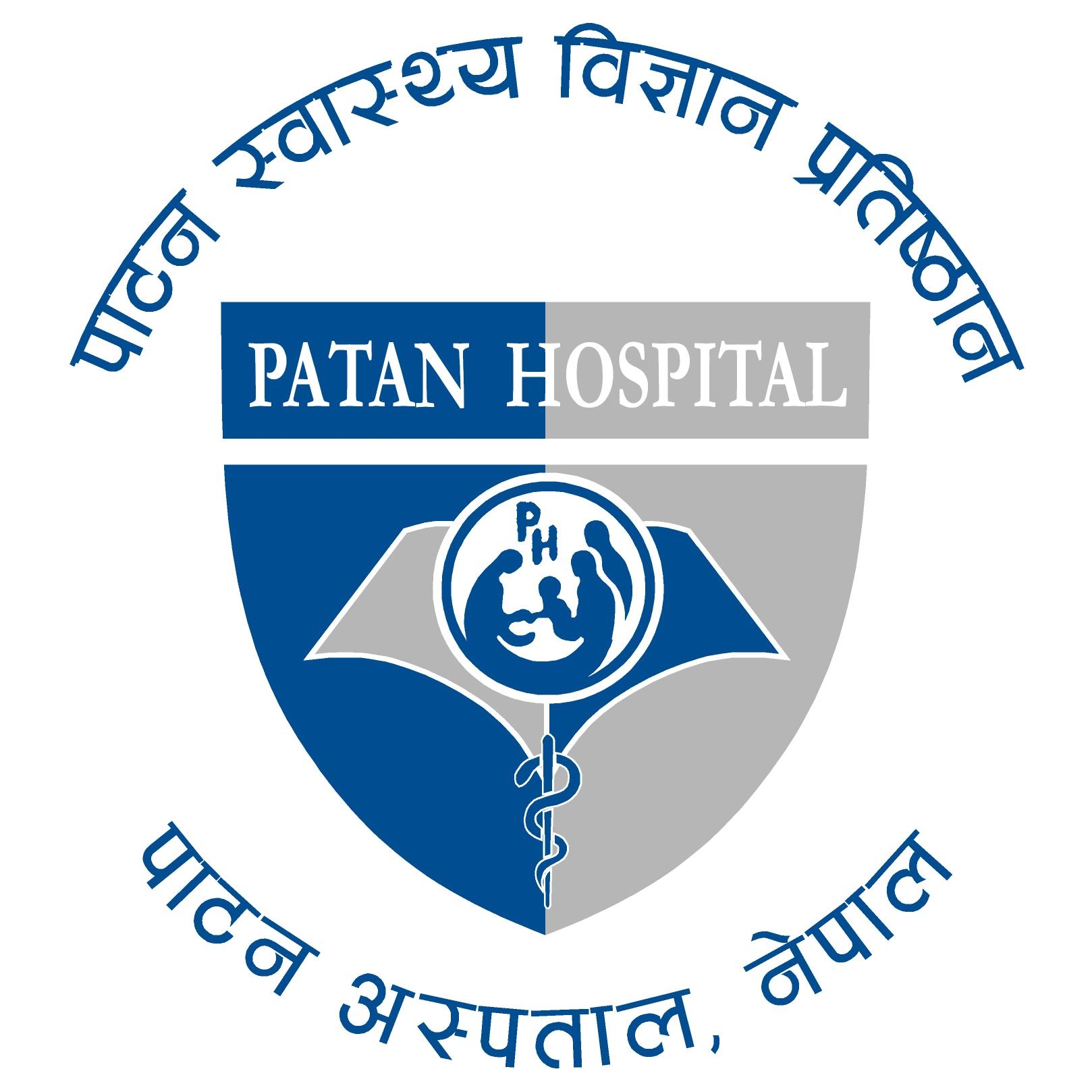 Lagankhel, LalitpurNepalApplication for attachment as an Elective student in the clinical Practice of Patan HospitalSurname of Applicant:………………………………………First Name:………………………………………………………………	Date of Birth:………………………		Nationality:…………………………………	Title:………….	(Mr. Mrs, .)Address (to which correspondence should be sent):………………………………………………………………………………………………………………………………………………………………………………………………………E-mail address:………………………………………………………………………..Name and address of your medical school/University:…………………………………………………………………..………………………………………………………………………………………..……………………………………………………………………………Date of your entry to the medical school:…………………………………………………Duration of entire medical course: ……………………………………………………………..Year of study completed at the time of elective………………………………………….Details of elective requested (Goals, expectations):………………………………………………………………………………………………………………………………………………………………………………………………………………………………………………………………………………………………………………………………………………………………………………………………………………………………………………………………………………………………………………………………………………………………………………………………Dates of elective posting and department requested:From……………………………………….to………………………………(    Weeks)………Dept:……………………………………..From……………………………………….to……………………………..(    Weeks)………Dept:……………………………………..Language proficiency:I affirm that all information given is correct. I am fully aware that the  reserves the right to reject this application, withdraw an offer of admission or direct students to leave the hospital, if at any stage it is found that the information given is incorrect. Date:……………………………			Applicant’s signature:………………………..